Priorities for the WeekWeekly Calendar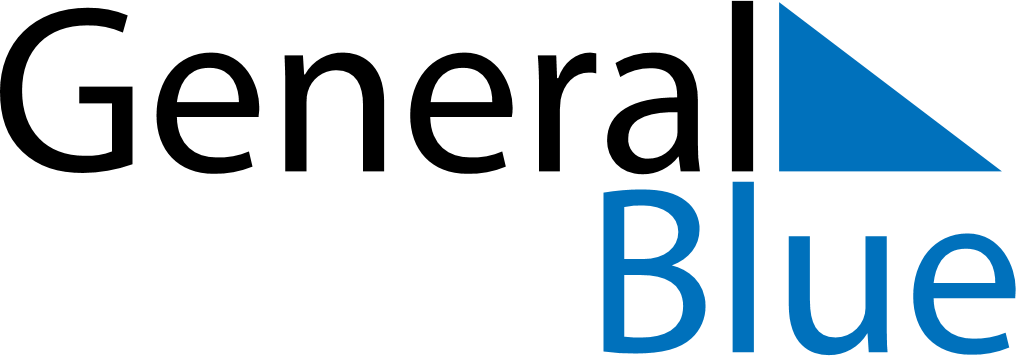 July 21, 2025 - July 27, 2025Weekly CalendarJuly 21, 2025 - July 27, 2025Weekly CalendarJuly 21, 2025 - July 27, 2025Weekly CalendarJuly 21, 2025 - July 27, 2025Weekly CalendarJuly 21, 2025 - July 27, 2025Weekly CalendarJuly 21, 2025 - July 27, 2025Weekly CalendarJuly 21, 2025 - July 27, 2025Weekly CalendarJuly 21, 2025 - July 27, 2025MONJul 21TUEJul 22WEDJul 23THUJul 24FRIJul 25SATJul 26SUNJul 276 AM7 AM8 AM9 AM10 AM11 AM12 PM1 PM2 PM3 PM4 PM5 PM6 PM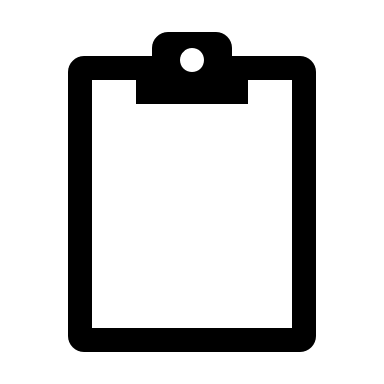 